RegeringenMiljödepartementetMed överlämnande av miljö- och jordbruksutskottets betänkande 2013/14:MJU26 Strandskyddet vid små sjöar och vattendrag får jag anmäla att riksdagen denna dag bifallit utskottets förslag till riksdagsbeslut.Stockholm den 18 juni 2014Riksdagsskrivelse2013/14:358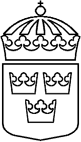 Per WesterbergClaes Mårtensson